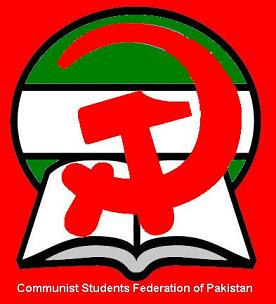                            Communist Students Federation (CSF) of Pakistan      Tel:  057-2611426 Fax: 057-2612591 Cell: 0313-5018800      Web: www.cpp.net.pk  E-Mail:  csfofpakistan@yahoo.com  Communist Students Federation (CSF) of Pakistan1426-CSF Secretariat. Fateh Jang Road, Attock Cantt.https://www.facebook.com/Communist-Students-Federation-CSF-of-Pakistan-618546721654051/  https://www.facebook.com/ofpakistan https://twitter.com/cpofpakistan Membership ApplicationMembership ApplicationMembership ApplicationMembership ApplicationApplicant InformationApplicant InformationApplicant InformationApplicant InformationName:Name:Name:Name:Date of birth:Father Name:Father Name:Phone:Current address:Current address:Current address:Current address:City:Province:Province:Postal Code:InformationInformationInformationInformationInstitute:Institute:Institute:Institute:Address:Address:Address:Class:Phone:E-mail:E-mail:Group:City:Province:Province:Postal Code:sectionsectionsectionsectionFill either you are applying for membership of only Academic (Non-Political) Section or only Political or Both.Fill either you are applying for membership of only Academic (Non-Political) Section or only Political or Both.Fill either you are applying for membership of only Academic (Non-Political) Section or only Political or Both.Fill either you are applying for membership of only Academic (Non-Political) Section or only Political or Both.Academic:Political:Political:Both:membership FEEmembership FEEmembership FEEmembership FEEFEE:OTHER:OTHER:Signature: Other InformationOther InformationOther InformationOther InformationCNIC:PASSPORT:PASSPORT:BLOOD GROUP:RefERED BY:RefERED BY:RefERED BY:RefERED BY:NamePosition: Position: Phoneyour fields OF INTERESTSyour fields OF INTERESTSyour fields OF INTERESTSyour fields OF INTERESTSSignaturesSignaturesSignaturesSignaturesI authorize the verification of the information provided on this form is true. 1-I agree with the Program of CSF of Pakistan. 2-I agree with the Communist-Socialist Ideology and the Program of CSF of Pakistan. 3-I will participate and co-operate in all activities and will fulfill my duty. 4-Individually and organizationally, I will love and honour every human being and will help them in their issues.I authorize the verification of the information provided on this form is true. 1-I agree with the Program of CSF of Pakistan. 2-I agree with the Communist-Socialist Ideology and the Program of CSF of Pakistan. 3-I will participate and co-operate in all activities and will fulfill my duty. 4-Individually and organizationally, I will love and honour every human being and will help them in their issues.I authorize the verification of the information provided on this form is true. 1-I agree with the Program of CSF of Pakistan. 2-I agree with the Communist-Socialist Ideology and the Program of CSF of Pakistan. 3-I will participate and co-operate in all activities and will fulfill my duty. 4-Individually and organizationally, I will love and honour every human being and will help them in their issues.I authorize the verification of the information provided on this form is true. 1-I agree with the Program of CSF of Pakistan. 2-I agree with the Communist-Socialist Ideology and the Program of CSF of Pakistan. 3-I will participate and co-operate in all activities and will fulfill my duty. 4-Individually and organizationally, I will love and honour every human being and will help them in their issues.Signature of applicant:Signature of applicant:Signature of applicant:Date:Signature of CSF’s Organizer:Signature of CSF’s Organizer:Signature of CSF’s Organizer:Date: